                                        Obec Žalhostice              Vás srdečně zve na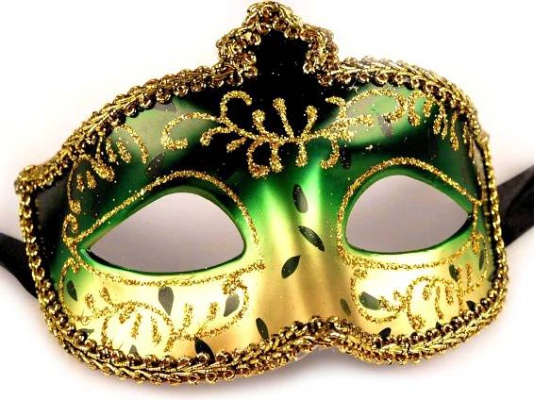                          Maškarní           zábavu pro dospělé    14.3.2020 od 20.hodin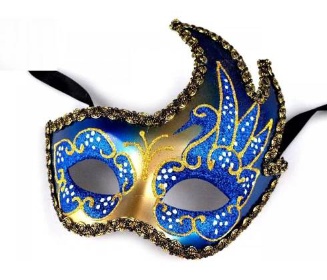           V KD Žalhostice                       vstupné 160,- KčPředprodej vstupenek na obecním úřadě.K tanci a poslechu hraje kapela Vitamín.Volba nejzajímavější masky. Maska není podmínkouPřijďte si zatancovat, pobavit se